           К А Р А Р						               РАСПОРЯЖЕНИЕ17  июль   2020 й.	   	             №27                        17 июля  2020 г.Об утверждении требований к внешнему виду и одежде муниципальных служащих и работников администрации сельского поселения Чалмалинский сельсовет муниципального района Шаранский район Республики БашкортостанРуководствуясь Указом Президента Республики Башкортостан от 08.08.2011 N УП-428 "О Кодексе этики и служебного поведения государственных гражданских служащих Республики Башкортостан", решением Совета сельского поселения Чалмалинский сельсовет муниципального района Шаранский район Республики Башкортостан от 27.02.2013 года №227 «О Типовом кодексе этики и служебного поведения муниципальных служащих, проходящих муниципальную службу в сельском поселения Чалмалинский сельсовет муниципального района Шаранский район Республики Башкортостан»:1. Установить следующие требования к внешнему виду и одежде муниципальных служащих и работников администрации сельского поселения Чалмалинский сельсовет муниципального района Шаранский район Республики Башкортостан (далее-Администрация):Внешний вид муниципального служащего при исполнении им должностных обязанностей должен способствовать уважению граждан к муниципальным органам местного самоуправления Шаранского района Республики Башкортостан, соответствовать общепринятому деловому стилю, который отличают официальность, сдержанность, традиционность, аккуратность.Внешний вид муниципального служащего должен отвечать следующим критериям:умеренность в цветовых решениях одежды, обуви и аксессуаров;стильность (гармоничное сочетание одежды, обуви и аксессуаров);аккуратность прически, одежды.Муниципальный служащий должен отдавать предпочтение в женской одежде классическим деловым костюмам, платьям и юбкам средней длины, брюкам, блузкам, туфлям классических моделей. Короткие платья и юбки должны быть исключены.Муниципальный служащий должен отдавать предпочтение в мужской одежде деловому костюму, рубашке, галстуку, туфлям классических моделей.Цветовые решения в одежде муниципального служащего должны соответствовать деловому стилю, исключающему излишне яркие цвета, пестроту, а также изображения людей, животных и надписи.Недопустимо ношение муниципальным служащим в служебное время одежды и обуви спортивного и пляжного стиля, в том числе джинсовой и кожаной одежды, шортов, открытых сарафанов, теннисок, спортивных свитеров, кроссовок; одежды с глубоким декольте; юбок и платьев длиной выше середины бедра; одежды с оголенными плечами и/или спиной независимо от времени года; одежды из блестящих тканей. Недопустимо наличие на открытых участках тела татуировок и пирсинга.В случае привлечения муниципального служащего к работе в выходные и праздничные нерабочие дни, в дни выезда муниципального служащего в служебную командировку допускается ношение муниципальным служащим брюк и юбок свободного кроя, свитеров, джемперов, отсутствие галстука, ношение иной одежды сдержанного цвета и дизайна.Технический персонал:уборщики при выполнении служебных обязанностей используют профессиональную униформу установленных образцов, предоставляемую Администрацией;водители должны отдавать предпочтение в мужской одежде рубашке, брюкам, туфлям классических моделей. Поверх рубашки допускается ношение свитера, джемпера или водолазки в сочетании с классическими брюками, либо джинсами темного цвета и строгого классического покроя.При этом одежда технического персонала должна поддерживаться в чистом, опрятном виде, при необходимости – заменяться на свежий комплект. Недопустимо нахождение в местах, где возможен контакт и взаимодействие с другими работниками Администрации, гостями, а также в местах общественного пользования в непосредственной близости от помещений Администрации, технических работников в грязной, тем более – пачкающей одежде и обуви, издающей неприятные запахи естественного и технического происхождения.2. Установить, что муниципальные служащие и работники администрация сельского поселения Чалмалинский сельсовет муниципального района Шаранский район Республики Башкортостан несут персональную ответственность за несоблюдение настоящих требований к внешнему виду и одежде муниципальных служащих и работников администрация сельского поселения Чалмалинский сельсовет муниципального района Шаранский район Республики Башкортостан.3. Управляющей делами администрации сельского поселения Чалмалинский сельсовет муниципального района Сабировой Н.Л.  ознакомиться самой и ознакомить  муниципальных служащих и работников администрация сельского поселения Чалмалинский сельсовет муниципального района Шаранский район Республики Башкортостан с настоящим распоряжением под роспись.4. Контроль за исполнением настоящего распоряжения оставляю за собой.Глава сельского поселения                                               И.Г.МухаметовБашкортостан РеспубликаһыныңШаран районымуниципаль районыныңСалмалы  ауыл Советыауыл биләмәһе ХакимиәтеБашкортостан РеспубликаһыныңШаран районы Салмалы  ауыл СоветыМәктәп урамы, 11, Салмалы аулы Шаран районы Башкортостан РеспубликаһыныңТел./факс(347 69) 2-61-05,e-mail:ch.selsowet@yandex.ruhttp://chalmaly.ru/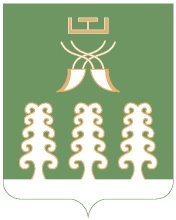 Администрация сельского поселенияЧалмалинский  сельсоветмуниципального районаШаранский районРеспублики БашкортостанЧалмалинский сельсовет Шаранского района Республики Башкортостанул. Школьная,д.11, с.Чалмалы Шаранского района, Республики БашкортостанТел./факс(347 69) 2-61-05,e-mail:ch.selsowet@yandex.ruhttp://chalmaly.ru/